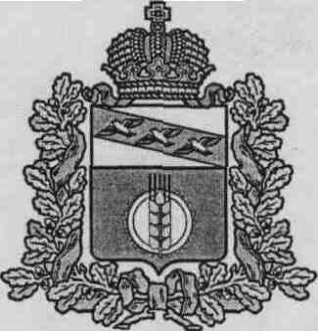 АДМИНИСТРАЦИЯ ПОСЕЛКА ИВАНИНОКУРЧАТОВСКОГО РАЙОНА КУРСКОЙ ОБЛАСТИП О С Т А Н О В Л Е Н И Еот 22.11.2021г. № 237Об утверждении перечня главныхадминистраторов доходов бюджетамуниципального образования «поселокИванино» Курчатовского района Курской областиВ соответствии со ст. 160.1 Бюджетного кодекса Российской Федерации, Администрация поселка Иванино Курчатовского района Курской области ПОСТАНОВЛЯЕТ:1. Утвердить перечень главных администраторов доходов бюджета муниципального образования «поселок Иванино» Курчатовского района Курской области (Приложение). 2. Администрации поселка Иванино Курчатовского района Курской области в течение 5 рабочих дней обеспечить размещение настоящего постановления на официальном сайте муниципального образования «поселок Иванино» Курчатовского района Курской области в сети «Интернет».3.     Постановление вступает в силу с 1 января 2022 года и применяется, начиная с бюджета на 2022 год и плановый период 2023 и 2024 годов.Глава поселка                                                                                                      С.В. Семенихин                                                                                                              Приложение                                                                                            к Постановлению Администрации                                                                                    поселка Иванино Курчатовского района Курской области                                                                                     от «22» ноября 2021г.№ 237ПЕРЕЧЕНЬ ГЛАВНЫХ АДМИНИСТРАТОРОВ ДОХОДОВ БЮДЖЕТА МУНИЦИПАЛЬНОГО ОБРАЗОВАНИЯ «ПОСЁЛОК ИВАНИНО» КУРЧАТОВСКОГО РАЙОНА КУРСКОЙ ОБЛАСТИКод бюджетной классификации Российской ФедерацииКод бюджетной классификации Российской ФедерацииНаименование главного администратора доходов бюджета поселенияглавного администратора доходовдоходов местного бюджетаНаименование главного администратора доходов бюджета поселения123001Администрация посёлка Иванино0011 11 01050 13 0000 120Доходы в виде прибыли, приходящейся на доли в уставных (складочных) капиталах хозяйственных товариществ и обществ, или дивидендов по акциям, принадлежащим городским поселениям0011 11 02033 13 0000 120Доходы от размещения временно свободных средств бюджетов городских поселений0011 11 02085 13 0000 120Доходы от размещения сумм, аккумулируемых в ходе проведения аукционов по продаже акций, находящихся в собственности городских поселений0011 11 03050 13 0000 120Проценты, полученные от предоставления бюджетных кредитов внутри страны за счет средств бюджетов городских поселений0011 11 05013 13 0000 120Доходы, получаемые в виде арендной платы за земельные участки, государственная собственность на которые не разграничена и которые расположены в границах городских поселений, а также средства от продажи права на заключение договоров аренды указанных земельных участков0011 11 05025 13 0000 120Доходы, получаемые в виде арендной платы, а также средства от продажи права на заключение договоров аренды за земли, находящиеся в собственности городских поселений (за исключением земельных участков муниципальных бюджетных и автономных учреждений)0011 11 05026 13 0000 120Доходы, получаемые в виде арендной платы за земельные участки, которые расположены в границах городских поселений, находятся в федеральной собственности и осуществление полномочий по управлению и распоряжению которыми передано органам государственной власти субъектов Российской Федерации, а также средства от продажи права на заключение договоров аренды указанных земельных участков0011 11 05027 13 0000 120Доходы, получаемые в виде арендной платы за земельные участки, расположенные в полосе отвода автомобильных дорог общего пользования местного значения, находящихся в собственности городских поселений0011 11 05035 13 0000 120Доходы от сдачи в аренду имущества, находящегося в оперативном управлении органов управления городских поселений и созданных ими учреждений (за исключением имущества муниципальных бюджетных и автономных учреждений)0011 11 05075 13 0000 120Доходы от сдачи в аренду имущества, составляющего казну городских поселений (за исключением земельных участков)0011 11 05093 13 0000 120Доходы от предоставления на платной основе парковок (парковочных мест), расположенных на автомобильных дорогах общего пользования местного значения и местах внеуличной дорожной сети, относящихся к собственности городских поселений0011 11 05313 13 0000 120Плата по соглашениям об установлении сервитута, заключенным органами местного самоуправления муниципальных районов, государственными или муниципальными предприятиями либо государственными или муниципальными учреждениями в отношении земельных участков, государственная собственность на которые не разграничена и которые расположены в границах городских поселений0011 11 05314 13 0000 120Плата по соглашениям об установлении сервитута, заключенным органами местного самоуправления городских поселений, государственными или муниципальными предприятиями либо государственными или муниципальными учреждениями в отношении земельных участков, государственная собственность на которые не разграничена и которые расположены в границах городских поселений0011 11 05325 13 0000 120Плата по соглашениям об установлении сервитута, заключенным органами местного самоуправления городских поселений, государственными или муниципальными предприятиями либо государственными или муниципальными учреждениями в отношении земельных участков, находящихся в собственности городских поселений0011 11 05326 13 0000 120Плата по соглашениям об установлении сервитута, заключенным органами исполнительной власти субъектов Российской Федерации, государственными или муниципальными предприятиями либо государственными или муниципальными учреждениями в отношении земельных участков, которые расположены в границах городских поселений, которые находятся в федеральной собственности и осуществление полномочий по управлению и распоряжению которыми передано органам государственной власти субъектов Российской Федерации0011 11 05410 13 0000 120Плата за публичный сервитут, предусмотренная решением уполномоченного органа об установлении публичного сервитута в отношении земельных участков, государственная собственность на которые не разграничена и которые расположены в границах городских поселений и не предоставленных гражданам или юридическим лицам (за исключением органов государственной власти (государственных органов), органов местного самоуправления (муниципальных органов), органов управления государственными внебюджетными фондами и казенных учреждений)0011 11 05420 13 0000 120Плата за публичный сервитут, предусмотренная решением уполномоченного органа об установлении публичного сервитута в отношении земельных участков, находящихся в собственности городских поселений и не предоставленных гражданам или юридическим лицам (за исключением органов государственной власти (государственных органов), органов местного самоуправления (муниципальных органов), органов управления государственными внебюджетными фондами и казенных учреждений)0011 11 05430 13 0000 120Плата за публичный сервитут, предусмотренная решением уполномоченного органа об установлении публичного сервитута в отношении земельных участков, которые расположены в границах городских поселений, находятся в федеральной собственности и осуществление полномочий Российской Федерации по управлению и распоряжению которыми передано органам государственной власти субъектов Российской Федерации и не предоставлены гражданам или юридическим лицам (за исключением органов государственной власти (государственных органов), органов местного самоуправления (муниципальных органов), органов управления государственными внебюджетными фондами и казенных учреждений)0011 11 07015 13 0000 120Доходы от перечисления части прибыли, остающейся после уплаты налогов и иных обязательных платежей муниципальных унитарных предприятий, созданных городскими поселениями0011 11 08050 13 0000 120Средства, получаемые от передачи имущества, находящегося в собственности городских поселений (за исключением имущества муниципальных бюджетных и автономных учреждений, а также имущества муниципальных унитарных предприятий, в том числе казенных), в залог, в доверительное управление0011 11 09013 03 0000 120Доходы от распоряжения правами на результаты интеллектуальной деятельности военного, специального и двойного назначения, находящимися в собственности внутригородских муниципальных образований городов федерального значения0011 11 09015 13 0000 120Доходы от распоряжения правами на результаты интеллектуальной деятельности военного, специального и двойного назначения, находящимися в собственности городских поселений0011 11 09025 13 0000 120Доходы от распоряжения правами на результаты научно-технической деятельности, находящимися в собственности городских поселений0011 11 09035 13 0000 120Доходы от эксплуатации и использования имущества автомобильных дорог, находящихся в собственности городских поселений0011 11 09045 13 0000 120Прочие поступления от использования имущества, находящегося в собственности городских поселений (за исключением имущества муниципальных бюджетных и автономных учреждений, а также имущества муниципальных унитарных предприятий, в том числе казенных)0011 12 04051 13 0000 120Плата за использование лесов, расположенных на землях иных категорий, находящихся в собственности городских поселений, в части платы по договору купли-продажи лесных насаждений0011 12 04052 13 0000 120Плата за использование лесов, расположенных на землях иных категорий, находящихся в собственности городских поселений, в части арендной платы0011 12 05050 13 0000 120Плата за пользование водными объектами, находящимися в собственности городских поселений0011 13 01076 13 0000 130Доходы от оказания информационных услуг органами местного самоуправления городских поселений, казенными учреждениями городских поселений0011 13 01540 13 0000 130Плата за оказание услуг по присоединению объектов дорожного сервиса к автомобильным дорогам общего пользования местного значения, зачисляемая в бюджеты городских поселений0011 13 01995 13 0000 130Прочие доходы от оказания платных услуг (работ) получателями средств бюджетов городских поселений0011 13 02065 13 0000 130Доходы, поступающие в порядке возмещения расходов, понесенных в связи с эксплуатацией имущества городских поселений0011 13 02995 13 0000 130Прочие доходы от компенсации затрат бюджетов городских поселений0011 14 01050 13 0000 410Доходы от продажи квартир, находящихся в собственности городских поселений0011 14 02052 13 0000 410Доходы от реализации имущества, находящегося в оперативном управлении учреждений, находящихся в ведении органов управления городских поселений (за исключением имущества муниципальных бюджетных и автономных учреждений), в части реализации основных средств по указанному имуществу0011 14 02053 13 0000 410Доходы от реализации иного имущества, находящегося в собственности городских поселений (за исключением имущества муниципальных бюджетных и автономных учреждений, а также имущества муниципальных унитарных предприятий, в том числе казенных), в части реализации основных средств по указанному имуществу0011 14 02058 13 0000 410Доходы от реализации недвижимого имущества бюджетных, автономных учреждений, находящегося в собственности городских поселений, в части реализации основных средств0011 14 02052 13 0000 440Доходы от реализации имущества, находящегося в оперативном управлении учреждений, находящихся в ведении органов управления городских поселений (за исключением имущества муниципальных бюджетных и автономных учреждений), в части реализации материальных запасов по указанному имуществу0011 14 02053 13 0000 440Доходы от реализации иного имущества, находящегося в собственности городских поселений (за исключением имущества муниципальных бюджетных и автономных учреждений, а также имущества муниципальных унитарных предприятий, в том числе казенных), в части реализации материальных запасов по указанному имуществу0011 14 03050 13 0000 410Средства от распоряжения и реализации выморочного и иного имущества, обращенного в доходы городских поселений (в части реализации основных средств по указанному имуществу)0011 14 03050 13 0000 440Средства от распоряжения и реализации выморочного и иного имущества, обращенного в доходы городских поселений (в части реализации материальных запасов по указанному имуществу)0011 14 04050 13 0000 420Доходы от продажи нематериальных активов, находящихся в собственности городских поселений0011 14 06013 13 0000 430Доходы от продажи земельных участков, государственная собственность на которые не разграничена и которые расположены в границах городских поселений0011 14 06025 13 0000 430Доходы от продажи земельных участков, находящихся в собственности городских поселений (за исключением земельных участков муниципальных бюджетных и автономных учреждений)0011 14 06045 13 0000 430Доходы от продажи земельных участков, находящихся в собственности городских поселений, находящихся в пользовании бюджетных и автономных учреждений0011 14 06013 13 0000 430Доходы от продажи земельных участков, государственная собственность на которые не разграничена и которые расположены в границах городских поселений0011 14 06025 13 0000 430Доходы от продажи земельных участков, находящихся в собственности городских поселений (за исключением земельных участков муниципальных бюджетных и автономных учреждений)0011 14 06033 13 0000 430Доходы от продажи земельных участков, которые расположены в границах городских поселений, находятся в федеральной собственности и осуществление полномочий по управлению и распоряжению которыми передано органам государственной власти субъектов Российской Федерации0011 14 06045 13 0000 430Доходы от продажи земельных участков, находящихся в собственности городских поселений, находящихся в пользовании бюджетных и автономных учреждений0011 14 06313 13 0000 430Плата за увеличение площади земельных участков, находящихся в частной собственности, в результате перераспределения таких земельных участков и земель (или) земельных участков, государственная собственность на которые не разграничена и которые расположены в границах городских поселений0011 14 06325 13 0000 430Плата за увеличение площади земельных участков, находящихся в частной собственности, в результате перераспределения таких земельных участков и земельных участков, находящихся в собственности городских поселений0011 14 06326 13 0000 430Плата за увеличение площади земельных участков, находящихся в частной собственности, в результате перераспределения таких земельных участков и земельных участков, которые расположены в границах городских поселений, которые находятся в федеральной собственности и осуществление полномочий Российской Федерации по управлению и распоряжению которыми передано органам государственной власти субъектов Российской Федерации0011 14 07030 13 0000 410Доходы от продажи недвижимого имущества одновременно с занятыми такими объектами недвижимого имущества земельными участками, которые расположены в границах городских поселений, находятся в федеральной собственности и осуществление полномочий по управлению и распоряжению которыми передано органам государственной власти субъектов Российской Федерации0011 14 13090 13 0000 410Доходы от приватизации имущества, находящегося в собственности городских поселений, в части приватизации нефинансовых активов имущества казны0011 14 14040 13 0000 410Денежные средства, полученные от реализации принудительно изъятого имущества, подлежащие зачислению в бюджет городского поселения (в части реализации основных средств по указанному имуществу)0011 14 14040 13 0000 440Денежные средства, полученные от реализации принудительно изъятого имущества, подлежащие зачислению в бюджет городского поселения (в части реализации материальных запасов по указанному имуществу)0011 15 02050 13 0000 140Платежи, взимаемые органами местного самоуправления (организациями) городских поселений за выполнение определенных функций0011 16 07010 13 0000 140Штрафы, неустойки, пени, уплаченные в случае просрочки исполнения поставщиком (подрядчиком, исполнителем) обязательств, предусмотренных муниципальным контрактом, заключенным муниципальным органом, казенным учреждением городского поселения0011 16 07030 13 0000 140Штрафы, неустойки, пени, уплаченные в соответствии с договором аренды лесного участка или договором купли-продажи лесных насаждений в случае неисполнения или ненадлежащего исполнения обязательств перед муниципальным органом (муниципальным казенным учреждением) городского поселения0011 16 07040 13 0000 140Штрафы, неустойки, пени, уплаченные в соответствии с договором водопользования в случае неисполнения или ненадлежащего исполнения обязательств перед муниципальным органом (муниципальным казенным учреждением) городского поселения0011 16 07090 13 0000 140Иные штрафы, неустойки, пени, уплаченные в соответствии с законом или договором в случае неисполнения или ненадлежащего исполнения обязательств перед муниципальным органом, (муниципальным казенным учреждением) городского поселения0011 16 09040 13 0000 140Денежные средства, изымаемые в собственность городского поселения в соответствии с решениями судов (за исключением обвинительных приговоров судов)0011 16 10031 13 0000 140Возмещение ущерба при возникновении страховых случаев, когда выгодоприобретателями выступают получатели средств бюджета городского поселения0011 16 10032 13 0000 140Прочее возмещение ущерба, причиненного муниципальному имуществу городского поселения (за исключением имущества, закрепленного за муниципальными бюджетными (автономными) учреждениями, унитарными предприятиями)0011 16 10061 13 0000 140Платежи в целях возмещения убытков, причиненных уклонением от заключения с муниципальным органом городского поселения (муниципальным казенным учреждением) муниципального контракта (за исключением муниципального контракта, финансируемого за счет средств муниципального дорожного фонда)0011 16 10062 13 0000 140Платежи в целях возмещения убытков, причиненных уклонением от заключения с муниципальным органом городского поселения (муниципальным казенным учреждением) муниципального контракта, финансируемого за счет средств муниципального дорожного фонда0011 16 10081 13 0000 140Платежи в целях возмещения ущерба при расторжении муниципального контракта, заключенного с муниципальным органом городского поселения (муниципальным казенным учреждением), в связи с односторонним отказом исполнителя (подрядчика) от его исполнения (за исключением муниципального контракта, финансируемого за счет средств муниципального дорожного фонда)0011 16 10082 13 0000 140Платежи в целях возмещения ущерба при расторжении муниципального контракта, финансируемого за счет средств муниципального дорожного фонда городского поселения, в связи с односторонним отказом исполнителя (подрядчика) от его исполнения001 1 17 01050 13 0000 180Невыясненные поступления, зачисляемые в бюджеты городских поселений0011 17 02020 13 0000 180Возмещение потерь сельскохозяйственного производства, связанных с изъятием сельскохозяйственных угодий, расположенных на территориях городских поселений (по обязательствам, возникшим до 1 января 2008 года)0011 17 05050 13 0000 180Прочие неналоговые доходы бюджетов городских поселений0011 17 14030 13 0000 180Средства самообложения граждан, зачисляемые в бюджеты городских поселений0011 17 15030 13 0000 150Инициативные платежи, зачисляемые в бюджеты городских поселений0011 18 01520 13 0000 150Перечисления из бюджетов городских поселений по решениям о взыскании средств, предоставленных из иных бюджетов бюджетной системы Российской Федерации0011 18 02500 13 0000 150Поступления в бюджеты городских поселений (перечисления из бюджетов городских поселений) по урегулированию расчетов между бюджетами бюджетной системы Российской Федерации по распределенным доходам0011 18 05000 13 0000 180Поступления в бюджеты городских поселений (перечисления из бюджетов городских поселений) по урегулированию расчетов между бюджетами бюджетной системы Российской Федерации по распределенным доходам0012 01 05010 13 0000 180Предоставление нерезидентами грантов для получателей средств бюджетов городских поселений0012 01 05020 13 0000 180Поступления от денежных пожертвований, предоставляемых нерезидентами получателям средств бюджетов городских поселений0012 01 05099 13 0000 180Прочие безвозмездные поступления от нерезидентов в бюджеты городских поселений0012 02 15001 13 0000 150Дотации бюджетам городских поселений на выравнивание бюджетной обеспеченности0012 02 15002 13 0000 150Дотации бюджетам городских поселений на поддержку мер по обеспечению сбалансированности бюджетов0012 02 15009 13 0000 150Дотации бюджетам городских поселений на частичную компенсацию дополнительных расходов на повышение оплаты труда работников бюджетной сферы и иные цели0012 02 19999 13 0000 150Прочие дотации бюджетам городских поселений0012 02 20041 13 0000 150Субсидии бюджетам городских поселений на строительство, модернизацию, ремонт и содержание автомобильных дорог общего пользования, в том числе дорог в поселениях (за исключением автомобильных дорог федерального значения)0012 02 20077 13 0000 150Субсидии бюджетам городских поселений на софинансирование капитальных вложений в объекты муниципальной собственности0012 02 20079 13 0000 150Субсидии бюджетам городских поселений на переселение граждан из жилищного фонда, признанного непригодным для проживания, и (или) жилищного фонда с высоким уровнем износа (более 70 процентов)0012 02 20216 13 0000 150Субсидии бюджетам городских поселений на осуществление дорожной деятельности в отношении автомобильных дорог общего пользования, а также капитального ремонта и ремонта дворовых территорий многоквартирных домов, проездов к дворовым территориям многоквартирных домов населенных пунктов0012 02 20229 13 0000 150Субсидии бюджетам городских поселений на строительство и (или) реконструкцию объектов инфраструктуры, находящихся в государственной (муниципальной) собственности, в целях реализации инвестиционных проектов, направленных на модернизацию экономики моногородов с наиболее сложным социально-экономическим положением0012 02 20298 13 0000 150Субсидии бюджетам городских поселений на обеспечение мероприятий по капитальному ремонту многоквартирных домов за счет средств, поступивших от государственной корпорации - Фонда содействия реформированию жилищно-коммунального хозяйства0012 02 20299 13 0000 150Субсидии бюджетам городских поселений на обеспечение мероприятий по переселению граждан из аварийного жилищного фонда, в том числе переселению граждан из аварийного жилищного фонда с учетом необходимости развития малоэтажного жилищного строительства, за счет средств, поступивших от государственной корпорации - Фонда содействия реформированию жилищно-коммунального хозяйства0012 02 20300 13 0000 150Субсидии бюджетам городских поселений на обеспечение мероприятий по модернизации систем коммунальной инфраструктуры за счет средств, поступивших от государственной корпорации - Фонда содействия реформированию жилищно-коммунального хозяйства0012 02 20301 13 0000 150Субсидии бюджетам городских поселений на обеспечение мероприятий по капитальному ремонту многоквартирных домов за счет средств бюджетов0012 02 20302 13 0000 150Субсидии бюджетам городских поселений на обеспечение мероприятий по переселению граждан из аварийного жилищного фонда, в том числе переселению граждан из аварийного жилищного фонда с учетом необходимости развития малоэтажного жилищного строительства, за счет средств бюджетов0012 02 20303 13 0000 150Субсидии бюджетам городских поселений на обеспечение мероприятий по модернизации систем коммунальной инфраструктуры за счет средств бюджетов0012 02 25013 13 0000 150Субсидии бюджетам городских поселений на сокращение доли загрязненных сточных вод0012 02 25016 13 0000 150Субсидии бюджетам городских поселений на мероприятия федеральной целевой программы "Развитие водохозяйственного комплекса Российской Федерации в 2012 - 2020 годах"0012 02 25021 13 0000 150Субсидии бюджетам городских поселений на реализацию мероприятий по стимулированию программ развития жилищного строительства субъектов Российской Федерации0012 02 25027 13 0000 150Субсидии бюджетам городских поселений на реализацию мероприятий государственной программы Российской Федерации "Доступная среда"0012 02 25028 13 0000 150Субсидии бюджетам городских поселений на поддержку региональных проектов в сфере информационных технологий0012 02 25057 13 0000 150Субсидии бюджетам городских поселений на восстановление и экологическую реабилитацию водных объектов0012 02 25063 13 0000 150Субсидии бюджетам городских поселений на организацию обеспечения лиц, страдающих жизнеугрожающими и хроническими прогрессирующими редкими (орфанными) заболеваниями, приводящими к сокращению продолжительности жизни граждан или их инвалидности, лекарственными препаратами и специализированными продуктами лечебного питания0012 02 25065 13 0000 150Субсидии бюджетам городских поселений на реализацию государственных программ субъектов Российской Федерации в области использования и охраны водных объектов0012 02 25081 13 0000 150Субсидии бюджетам городских поселений на государственную поддержку спортивных организаций, осуществляющих подготовку спортивного резерва для сборных команд Российской Федерации0012 02 25097 13 0000 150Субсидии бюджетам городских поселений на создание в общеобразовательных организациях, расположенных в сельской местности, условий для занятий физической культурой и спортом0012 02 25113 13 0000 150Субсидии бюджетам городских поселений на софинансирование капитальных вложений в объекты государственной (муниципальной) собственности субъектов Российской Федерации и (или) софинансирование мероприятий, не относящихся к капитальным вложениям в объекты государственной (муниципальной) собственности субъектов Российской Федерации0012 02 25139 13 0000 150Субсидии бюджетам городских поселений на создание и модернизацию объектов спортивной инфраструктуры региональной собственности для занятий физической культурой и спортом0012 02 25228 13 0000 150Субсидии бюджетам городских поселений на оснащение объектов спортивной инфраструктуры спортивно-технологическим оборудованием0012 02 25229 13 0000 150Субсидии бюджетам городских поселений на приобретение спортивного оборудования и инвентаря для приведения организаций спортивной подготовки в нормативное состояние0012 02 25242 13 0000 150Субсидии бюджетам городских поселений на ликвидацию несанкционированных свалок в границах городов и наиболее опасных объектов накопленного экологического вреда окружающей среде0012 02 25243 13 0000 150Субсидии бюджетам городских поселений на строительство и реконструкцию (модернизацию) объектов питьевого водоснабжения0012 02 25393 13 0000 150Субсидии бюджетам городских поселений на финансовое обеспечение дорожной деятельности в рамках реализации национального проекта "Безопасные и качественные автомобильные дороги"0012 02 25411 13 0000 150Субсидии бюджетам городских поселений на создание сети ресурсных центров по поддержке добровольчества0012 02 25467 13 0000 150Субсидии бюджетам городских поселений на обеспечение развития и укрепления материально-технической базы домов культуры в населенных пунктах с числом жителей до 50 тысяч человек0012 02 25495 13 0000 150Субсидии бюджетам городских поселений на реализацию федеральной целевой программы "Развитие физической культуры и спорта в Российской Федерации на 2016 - 2020 годы"0012 02 25497 13 0000 150Субсидии бюджетам городских поселений на реализацию мероприятий по обеспечению жильем молодых семей0012 02 25511 13 0000 150Субсидии бюджетам городских поселений на проведение комплексных кадастровых работ0012 02 25519 13 0000 150Субсидия бюджетам городских поселений на поддержку отрасли культуры0012 02 25527 13 0000 150Субсидии бюджетам городских поселений на государственную поддержку малого и среднего предпринимательства в субъектах Российской Федерации0012 02 25555 13 0000 150Субсидии бюджетам городских поселений на реализацию программ формирования современной городской среды0012 02 25560 13 0000 150Субсидии бюджетам городских поселений на поддержку обустройства мест массового отдыха населения (городских парков)0012 02 25567 13 0000 150Субсидии бюджетам городских поселений на обеспечение устойчивого развития сельских территорий0012 02 27112 13 0000 150Субсидии бюджетам городских поселений на софинансирование капитальных вложений в объекты муниципальной собственности0012 02 27139 13 0000 150Субсидии бюджетам городских поселений на софинансирование капитальных вложений в объекты государственной (муниципальной) собственности в рамках создания и модернизации объектов спортивной инфраструктуры региональной собственности для занятий физической культурой и спортом0012 02 27217 13 0000 150Субсидии бюджетам городских поселений на софинансирование капитальных вложений в объекты государственной (муниципальной) собственности в рамках создания и модернизации объектов спортивной инфраструктуры муниципальной собственности для занятий физической культурой и спортом0012 02 27227 13 0000 150Субсидии бюджетам городских поселений на софинансирование капитальных вложений в объекты государственной (муниципальной) собственности в рамках нового строительства и реконструкции0012 02 27567 13 0000 150Субсидии бюджетам городских поселений на софинансирование капитальных вложений в объекты государственной (муниципальной) собственности в рамках обеспечения устойчивого развития сельских территорий0012 02 29000 13 0000 150Субсидии бюджетам городских поселений за счет средств резервного фонда Президента Российской Федерации0012 02 29001 13 0000 150Субсидии бюджетам городских поселений за счет средств резервного фонда Правительства Российской Федерации0012 02 29998 13 0000 150Субсидии бюджетам городских поселений на финансовое обеспечение отдельных полномочий0012 02 29999 13 0000 150Прочие субсидии бюджетам городских поселений0012 02 30024 13 0000 150Субвенции бюджетам городских поселений на выполнение передаваемых полномочий субъектов Российской Федерации0012 02 35118 13 0000 150Субвенции бюджетам городских поселений на осуществление первичного воинского учета на территориях, где отсутствуют военные комиссариаты0012 02 39001 13 0000 150Субвенции бюджетам городских поселений за счет средств резервного фонда Правительства Российской Федерации0012 02 39998 13 0000 150Единая субвенция бюджетам городских поселений0012 02 39999 13 0000 150Прочие субвенции бюджетам городских поселений0012 02 40014 13 0000 150Межбюджетные трансферты, передаваемые бюджетам городских поселений из бюджетов муниципальных районов на осуществление части полномочий по решению вопросов местного значения в соответствии с заключенными соглашениями0012 02 45097 13 0000 150Межбюджетные трансферты, передаваемые бюджетам городских поселений на создание в общеобразовательных организациях, расположенных в сельской местности, условий для занятий физической культурой и спортом0012 02 45160 13 0000 150Межбюджетные трансферты, передаваемые бюджетам городских поселений для компенсации дополнительных расходов, возникших в результате решений, принятых органами власти другого уровня0012 02 45381 13 0000 150Межбюджетные трансферты, передаваемые бюджетам городских поселений на строительство автодорожных мостов и путепроводов через железные дороги на автомобильных дорогах регионального или межмуниципального, местного значения0012 02 45390 13 0000 150Межбюджетные трансферты, передаваемые бюджетам городских поселений на финансовое обеспечение дорожной деятельности0012 02 45393 13 0000 150Межбюджетные трансферты, передаваемые бюджетам городских поселений на финансовое обеспечение дорожной деятельности в рамках реализации национального проекта "Безопасные и качественные автомобильные дороги"0012 02 45399 13 0000 150Межбюджетные трансферты, передаваемые бюджетам городских поселений на премирование победителей Всероссийского конкурса "Лучшая муниципальная практика"0012 02 45418 13 0000 150Межбюджетные трансферты, передаваемые бюджетам городских поселений на внедрение автоматизированных и роботизированных технологий организации дорожного движения и контроля за соблюдением правил дорожного движения0012 02 45424 13 0000 150Межбюджетные трансферты, передаваемые бюджетам городских поселений на создание комфортной городской среды в малых городах и исторических поселениях - победителях Всероссийского конкурса лучших проектов создания комфортной городской среды0012 02 45455 13 0000 150Межбюджетные трансферты, передаваемые бюджетам городских поселений на реновацию учреждений отрасли культуры0012 02 49000 13 0000 150Межбюджетные трансферты, передаваемые бюджетам городских поселений, за счет средств резервного фонда Президента Российской Федерации0012 02 49001 13 0000 150Межбюджетные трансферты, передаваемые бюджетам городских поселений, за счет средств резервного фонда Правительства Российской Федерации0012 02 49999 13 0000 150Прочие межбюджетные трансферты, передаваемые бюджетам городских поселений0012 02 90014 13 0000 150Прочие безвозмездные поступления в бюджеты городских поселений от федерального бюджета0012 02 90024 13 0000 150Прочие безвозмездные поступления в бюджеты городских поселений от бюджетов субъектов Российской Федерации0012 02 90044 13 0000 150Прочие безвозмездные поступления в бюджеты городских поселений от бюджетов городских округов0012 02 90054 13 0000 150Прочие безвозмездные поступления в бюджеты городских поселений от бюджетов муниципальных районов0012 02 90065 13 0000 150Прочие безвозмездные поступления в бюджеты городских поселений от бюджетов сельских поселений0012 02 90071 13 0000 150Прочие безвозмездные поступления в бюджеты городских поселений от бюджета Пенсионного фонда Российской Федерации0012 02 90072 13 0000 150Прочие безвозмездные поступления в бюджеты городских поселений от бюджета Фонда социального страхования Российской Федерации0012 02 90073 13 0000 150Прочие безвозмездные поступления в бюджеты городских поселений от бюджета Федерального фонда обязательного медицинского страхования0012 02 90074 13 0000 150Прочие безвозмездные поступления в бюджеты городских поселений от бюджетов территориальных фондов обязательного медицинского страхования0012 03 05000 13 0000 150Безвозмездные поступления от государственных (муниципальных) организаций в бюджеты городских поселений0012 03 05010 13 0000 150Предоставление государственными (муниципальными) организациями грантов для получателей средств бюджетов городских поселений0012 03 05020 13 0000 150Поступления от денежных пожертвований, предоставляемых государственными (муниципальными) организациями получателям средств бюджетов городских поселений0012 03 05030 13 0000 150Безвозмездные поступления в бюджеты городских поселений от государственной корпорации - Фонда содействия реформированию жилищно-коммунального хозяйства на обеспечение мероприятий по капитальному ремонту многоквартирных домов0012 03 05040 13 0000 150Безвозмездные поступления в бюджеты городских поселений от государственной корпорации - Фонда содействия реформированию жилищно-коммунального хозяйства на обеспечение мероприятий по переселению граждан из аварийного жилищного фонда, в том числе переселению граждан из аварийного жилищного фонда с учетом необходимости развития малоэтажного жилищного строительства0012 03 05050 13 0000 180Безвозмездные поступления в бюджеты городских поселений от государственной корпорации - Фонда содействия реформированию жилищно-коммунального хозяйства на обеспечение мероприятий по модернизации систем коммунальной инфраструктуры0012 03 05060 13 0000 150Безвозмездные поступления в бюджеты городских поселений от государственной корпорации - Фонда содействия реформированию жилищно-коммунального хозяйства на обеспечение мероприятий по модернизации систем коммунальной инфраструктуры0012 03 05099 13 0000 150Прочие безвозмездные поступления от государственных (муниципальных) организаций в бюджеты городских поселений0012 04 05000 13 0000 150Безвозмездные поступления от негосударственных организаций в бюджеты городских поселений0012 04 05010 13 0000 150Предоставление негосударственными организациями грантов для получателей средств бюджетов городских поселений0012 04 05020 13 0000 150Поступления от денежных пожертвований, предоставляемых негосударственными организациями получателям средств бюджетов городских поселений0012 04 05099 13 0000 150Прочие безвозмездные поступления от негосударственных организаций в бюджеты городских поселений0012 07 05000 13 0000 150Прочие безвозмездные поступления в бюджеты городских поселений0012 07 05010 13 0000 150Безвозмездные поступления от физических и юридических лиц на финансовое обеспечение дорожной деятельности, в том числе добровольных пожертвований, в отношении автомобильных дорог общего пользования местного значения городских поселений0012 07 05020 13 0000 150Поступления от денежных пожертвований, предоставляемых физическими лицами получателям средств бюджетов городских поселений0012 07 05030 13 0000 150Прочие безвозмездные поступления в бюджеты городских поселений0012 08 05000 13 0000 150Перечисления из бюджетов городских поселений (в бюджеты городских поселений) для осуществления возврата (зачета) излишне уплаченных или излишне взысканных сумм налогов, сборов и иных платежей, а также сумм процентов за несвоевременное осуществление такого возврата и процентов, начисленных на излишне взысканные суммы0012 18 05000 13 0000 150Доходы бюджетов городских поселений от возврата организациями остатков субсидий прошлых лет0012 18 05010 13 0000 150Доходы бюджетов городских поселений от возврата бюджетными учреждениями остатков субсидий прошлых лет0012 18 05020 13 0000 150Доходы бюджетов городских поселений от возврата автономными учреждениями остатков субсидий прошлых лет0012 18 05030 13 0000 150Доходы бюджетов городских поселений от возврата иными организациями остатков субсидий прошлых лет0012 18 60010 13 0000 150Доходы бюджетов городских поселений от возврата остатков субсидий, субвенций и иных межбюджетных трансфертов, имеющих целевое назначение, прошлых лет из бюджетов муниципальных районов0012 19 25111 13 0000 150Возврат остатков субсидий на софинансирование капитальных вложений в объекты государственной собственности субъектов Российской Федерации из бюджетов городских поселений0012 19 25112 13 0000 150Возврат остатков субсидий на софинансирование капитальных вложений в объекты муниципальной собственности из бюджетов городских поселений0012 19 25242 13 0000 150Возврат остатков субсидий на ликвидацию несанкционированных свалок в границах городов и наиболее опасных объектов накопленного экологического вреда окружающей среде из бюджетов городских поселений0012 19 25497 13 0000 150Возврат остатков субсидий на реализацию мероприятий по обеспечению жильем молодых семей из бюджетов городских поселений0012 19 25519 13 0000 150Возврат остатков субсидий на поддержку отрасли культуры из бюджетов городских поселений0012 19 25527 13 0000 150Возврат остатков субсидий на государственную поддержку малого и среднего предпринимательства из бюджетов городских поселений0012 19 25555 13 0000 150Возврат остатков субсидий на поддержку государственных программ субъектов Российской Федерации и муниципальных программ формирования современной городской среды из бюджетов городских поселений0012 19 25567 13 0000 150Возврат остатков субсидий на реализацию мероприятий по устойчивому развитию сельских территорий из бюджетов городских поселений0012 19 27112 13 0000 150Возврат остатков субсидий на софинансирование капитальных вложений в объекты муниципальной собственности из бюджетов городских поселений0012 19 27217 13 0000 150Возврат остатков субсидий на софинансирование капитальных вложений в объекты государственной (муниципальной) собственности в рамках создания и модернизации объектов спортивной инфраструктуры муниципальной собственности для занятий физической культурой и спортом из бюджетов городских поселений0012 19 27227 13 0000 150Возврат остатков субсидий на софинансирование капитальных вложений в объекты государственной (муниципальной) собственности в рамках нового строительства и реконструкции из бюджетов городских поселений0012 19 27567 13 0000 150Возврат остатков субсидий на софинансирование капитальных вложений в объекты государственной (муниципальной) собственности в рамках обеспечения устойчивого развития сельских территорий из бюджетов городских поселений0012 19 35118 13 0000 150Возврат остатков субвенций на осуществление первичного воинского учета на территориях, где отсутствуют военные комиссариаты из бюджетов городских поселений0012 19 45104 13 0000 150Возврат остатков иных межбюджетных трансфертов за счет средств резервного фонда Правительства Российской Федерации по предупреждению и ликвидации чрезвычайных ситуаций и последствий стихийных бедствий из бюджетов городских поселений0012 19 45106 13 0000 150Возврат остатков иных межбюджетных трансфертов за счет средств резервного фонда Правительства Российской Федерации из бюджетов городских поселений0012 19 45147 13 0000 150Возврат остатков иных межбюджетных трансфертов на государственную поддержку муниципальных учреждений культуры из бюджетов городских поселений0012 19 45148 13 0000 150Возврат остатков иных межбюджетных трансфертов на государственную поддержку лучших работников муниципальных учреждений культуры, находящихся на территориях сельских поселений, из бюджетов городских поселений0012 19 45160 13 0000 150Возврат остатков иных межбюджетных трансфертов, передаваемых для компенсации дополнительных расходов, возникших в результате решений, принятых органами власти другого уровня, из бюджетов городских поселений0012 19 45172 13 0000 150Возврат остатков иных межбюджетных трансфертов за счет резервного фонда Президента Российской Федерации из бюджетов городских поселений0012 19 45399 13 0000 150Возврат остатков иных межбюджетных трансфертов на премирование муниципальных образований - победителей Всероссийского конкурса "Лучшая муниципальная практика" за счет средств резервного фонда Правительства Российской Федерации из бюджетов городских поселений0012 19 45420 13 0000 150Возврат остатков иных межбюджетных трансфертов на реализацию мероприятий региональных программ в сфере дорожного хозяйства, включая проекты, реализуемые с применением механизмов государственно-частного партнерства, и строительство, реконструкцию и ремонт уникальных искусственных дорожных сооружений по решениям Правительства Российской Федерации, из бюджетов городских поселений0012 19 45479 13 0000 150Возврат остатков иных межбюджетных трансфертов на реализацию мероприятий по восстановлению автомобильных дорог регионального, межмуниципального и местного значения при ликвидации последствий чрезвычайных ситуаций из бюджетов городских поселений0012 19 45612 13 0000 150Возврат остатков иных межбюджетных трансфертов за счет средств резервного фонда Президента Российской Федерации на капитальный ремонт зданий из бюджетов городских поселений0012 19 45614 13 0000 150Возврат остатков иных межбюджетных трансфертов за счет средств резервного фонда Правительства Российской Федерации на капитальный ремонт зданий из бюджетов городских поселений0012 19 45615 13 0000 150Возврат остатков иных межбюджетных трансфертов на ликвидацию чрезвычайной ситуации за счет средств резервного фонда Правительства Российской Федерации из бюджетов городских поселений0012 19 45624 13 0000 150Возврат остатков иных межбюджетных трансфертов на реконструкцию здания и благоустройство территории за счет средств резервного фонда Президента Российской Федерации из бюджетов городских поселений0012 19 45633 13 0000 150Возврат остатков иных межбюджетных трансфертов на капитальный ремонт зданий и приобретение оборудования за счет средств резервного фонда Президента Российской Федерации из бюджетов городских поселений0012 19 45635 13 0000 150Возврат остатков иных межбюджетных трансфертов на капитальный ремонт здания и наружных сетей канализации, благоустройство территории за счет средств резервного фонда Президента Российской Федерации из бюджетов городских поселений0012 19 45636 13 0000 150Возврат остатков иных межбюджетных трансфертов на капитальный ремонт здания, благоустройство территории, приобретение оборудования и мебели за счет средств резервного фонда Президента Российской Федерации из бюджетов городских поселений0012 19 45642 13 0000 150Возврат остатков иных межбюджетных трансфертов на капитальный ремонт и реконструкцию спортивных объектов, а также приобретение оборудования за счет средств резервного фонда Президента Российской Федерации из бюджетов городских поселений0012 19 45644 13 0000 150Возврат остатков иных межбюджетных трансфертов за счет средств резервного фонда Президента Российской Федерации на завершение строительства здания из бюджетов городских поселений0012 19 45652 13 0000 150Возврат остатков иных межбюджетных трансфертов на текущий ремонт зданий за счет средств резервного фонда Президента Российской Федерации из бюджетов городских поселений0012 19 45661 13 0000 150Возврат остатков иных межбюджетных трансфертов на финансовое обеспечение дорожной деятельности за счет средств резервного фонда Президента Российской Федерации из бюджетов городских поселений0012 19 60010 13 0000 150Возврат прочих остатков субсидий, субвенций и иных межбюджетных трансфертов, имеющих целевое назначение, прошлых лет из бюджетов городских поселений